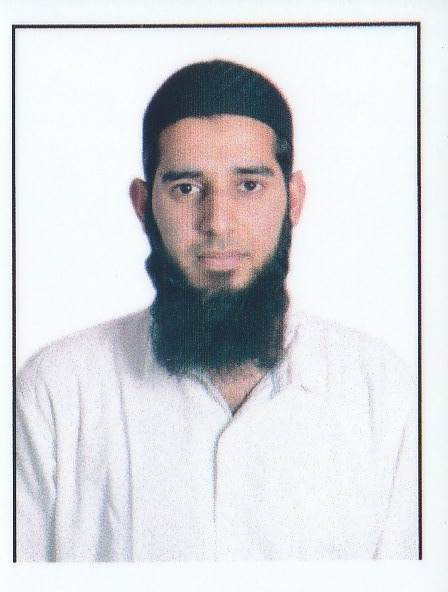 ObjectiveCareer Objective:To obtain a challenging and responsible position in a professionally managed organization. I am looking forward to an opportunity where I can utilize my training and skills in contribution effectively to the success of organization and further improve my personal skills.ProfileMCA (Master of Computer Applications) with above 3 + years of experience with a thirst to learn, provide total dedication to jobs in hand, holding boundless energy and ready to explore opportunities in different areas of business.Responsible for providing good quality of work to client.A highly responsible resource with an ability to take decisions and responsibility on providing Accuracy.Education QualificationMaster of Computer Application – MCA from Bangalore University.Institute:  Al - Ameen Institute of Information Sciences, Bangalore, India.Year of Graduation:  2016 securing First Class.Bachelor of Computer Application – BCA from Bangalore University                             Institute : Shanthiniketan Institute of Management Studies, Ramanagaram, India ) in the Year of Graduation :  2012 securing First Class Academic ProjectProject Name: Fee Management System	Duration: Feb 2015 to May 2015Front End: JavaBack End: My SQLOperating System: Microsoft Windows 9x, 2000, 2007 or higherApplication Server: Wamp Server. Description: The main aim of the project is to computerized the fee management and billing system of each and every educational institution.Career Summary Company     :   STELLAR INNOVATIONS PRIVATE LIMITED; Bangalore, India       Designation :   PROCESS ASSOCIATE                                                                                    Experience   :    July 2018 –March 2019                                                                                           Project           :   US Mortgage ProcessWorked as Process Associate in a TPB Client Application.Verifying on Trainee Process Associate documents.Correcting Bugs found in Trainee Process Associate documents.Highly Concentrating on Accuracy of Data.Company     : TELCON ADVERTISEMENTS PRIVATE LIMITED; Bangalore, India       Designation :   DATABASE EXECUTIVE                                                                                   Experience   :    March 2018 –June  2018                                                                                         Project          :    Digital MarketingGood PC skills with the ability to work multiple task at once.Collecting data from online and storing in a Website.Company               :   EXCEL BUSINESS SOLUTIONS ; Bangalore, India       Designation	      :   QUALITY ASSOCIATE                                                                                    Experience             :   Oct 2015 –Feb  2018                                                                                            Project                    :   US Mortgage ProcessWorked as Quality Associate in a TPB Client Application.Verifying on Process Associate documentsCorrecting Bugs found in Process Associate documents.Highly Concentrating on Accuracy.Skills: (C++, C programming, Java, SQL , C sharp, Oracle)Escrow audits and setups, document indexingSystem, Database, Monitoring Tools Setup, Data Collection, Reporting, and Interpretation.Document preparation, recording of mortgages.Personal InformationDate of Birth   : 18th December 1989Father Name  : Ayub KhanNationality     : IndianVisa Status      : VisitVisa Valid Till : 26th June 2019                                                                                                           (SHOAIB )